1.ПАСПОРТ ПРОГРАММЫ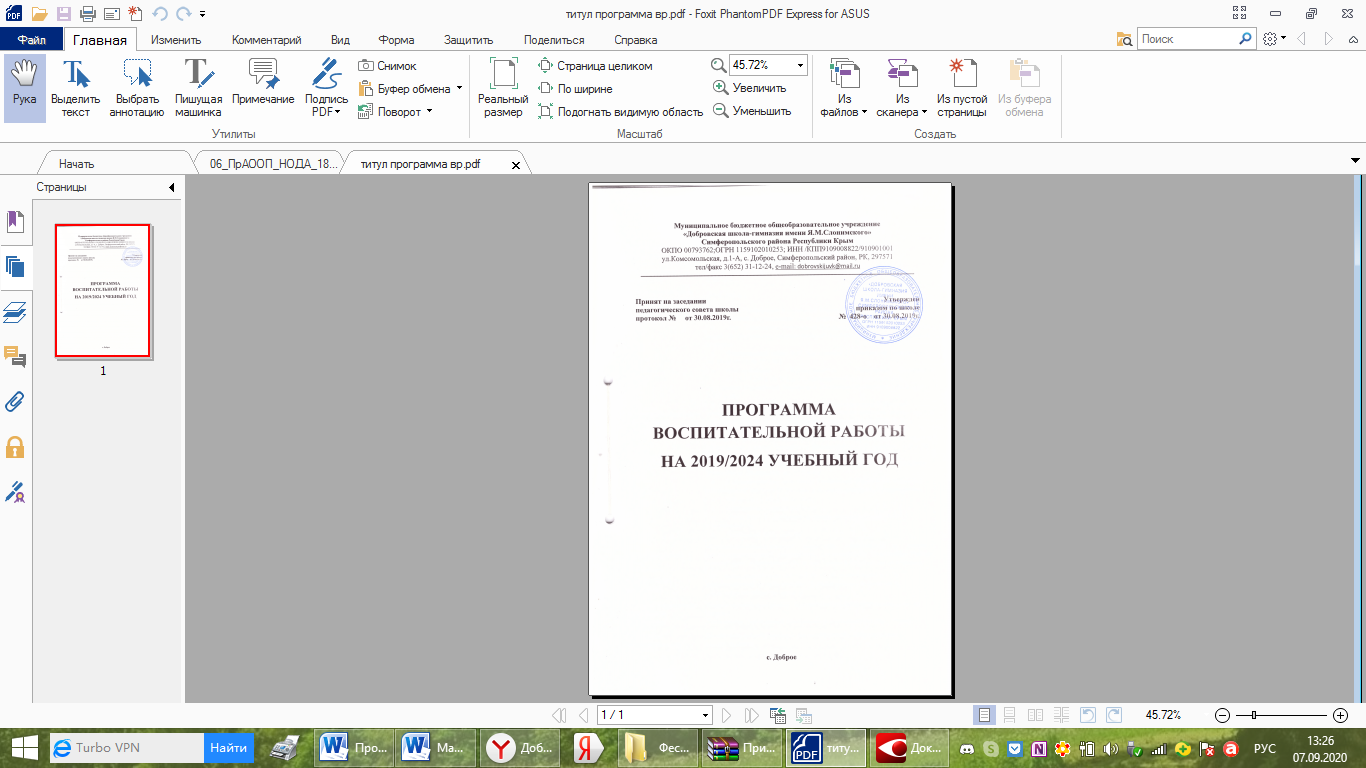 Пояснительная запискаШкольная жизни – это целостная образовательная среда и целостное образовательное пространство школы, интегрирующее различные направления и виды деятельности обучающегося, его родителей (законных представителей). Обязательными компонентами школьной жизни являются урочная деятельность, внеурочная деятельность, внешкольная деятельность, деятельность ученического самоуправления, семейное воспитание. Модель воспитательной системы, реализуемой в МБОУ «Добровская школа-гимназия имени Я.М. Слонимского», представлена в соответствующих воспитательных программах, так как программно-целевой подход является концептуальным и организационно-методическим основанием реализации требований ФГОС ОО.Программы направлены на обеспечение духовно-нравственного развития, воспитания и социализации обучающихся соответствующих ступеней, их профессиональную ориентацию, формирование экологической культуры, культуры безопасного и здорового образа жизни.Развитие системы воспитательной работы является не только желанием педагогического коллектива, но и объективной необходимостью. И эта система должна содержать такие эффективные формы и методы, которые позволяют создать условия для воспитания гражданина современного общества. Цели и задачи программыЦель: Социально-педагогическая поддержка становления и развития высоконравственного, творческого, компетентного гражданина России, осознающего ответственность за настоящее и будущее своей страныЗадачи:- Создавать условия для выстраивания системы воспитания в школе на основе системно-деятельностного подхода в обучении и воспитании школьников.-Создавать условия для поддержки общения, взаимодействия и дальнейшего развития одаренных в различных областях интеллектуальной и творческой деятельности детей.- Продолжить работу по усилению роли семьи в воспитании детей, по воспитанию семейных ценностей  и привлечению родителей к организации учебно-воспитательного процесса.-Создавать условия для сохранения и укрепления здоровья учащихся, их участия в спортивно-массовых мероприятиях на школьном и муниципальном и республиканском   уровне.-Создавать условия  для самореализации личности каждого ребёнка.- Продолжить работу по созданию системы самоуправления в школе. -Стремиться к повышению эффективности работы по воспитанию гражданственности, патриотизма, духовности. -Формировать у детей навыки нравственной и правовой культуры.-Повышать эффективность работы по созданию условий для внеурочной деятельности учащихся, развития дополнительного образования, ориентированные на формирование успешности ребенка, развитие его индивидуальных способностей.-Продолжить работу с детьми, склонными к девиантному поведению.-Развивать систему социальной, психолого-педагогической поддержки участников образовательного процесса- Продолжить работу с классными руководителями по направлениям: работа с родителями, организация индивидуальной работы, оформление документации.- Провести мероприятия по обобщению  лучшего опыт  работы классного руководителя.- Создать условия для применения разнообразных форм в организации общешкольных и классных мероприятий, классных часов.- Повышать уровень  профессиональной культуры и педагогического мастерства учителя для сохранения стабильно положительных результатов в обучении и воспитании учащихся.-Создавать условия  для самореализации личности каждого ребёнка.Реализация этих целей и задач предполагает:• Создание благоприятных условий и возможностей для полноценного развития личности, для охраны здоровья и жизни детей;• Создание условий проявления и мотивации творческой активности воспитанников в различных сферах социально значимой деятельности;•  Поддержка исследовательской и проектной деятельности;• Освоение и использование в практической деятельности новых педагогических технологий и методик воспитательной работы;• Развитие различных форм ученического самоуправления;• Дальнейшее развитие и совершенствование системы дополнительного образования в школе;• Координация деятельности и взаимодействие всех звеньев воспитательной системы: дополнительного образования;  школы и социума; школы и семьи. 3. Основные направления Программы воспитательной работы МБОУ «Добровская школа-гимназия имени Я.М. Слонимского» на 2019-2024 гг.1.Гражданско-патриотическое воспитание;2. Нравственное и духовное воспитание;3. Воспитание семейных ценностей4. Интеллектуальное воспитание;5. Здоровьесберегающее воспитание;6. Правовое воспитание и культура безопасности;7. Культуротворческое и эстетическое воспитание;Сроки реализации ПрограммыПрограмма рассчитана сроком на пять лет. Реализация программы осуществляется в три этапа: 2019 год – этап проектирования деятельности - мотивация субъектов образовательной деятельности, формирование у них потребности в развитии; уточнение концепции развития, разработка тактических шагов концепции, выделение основных подходов к решению проблемы, выбор направления и способов движения, создание управленческих механизмов внедрения и реализации всех проектов и подпрограмм;2020-2023 годы – этап развития – моделирование комплекса подпрограмм, проектов и их реализация, дальнейшее развитие профессионального и управленческого потенциала, проведение серии специализированных мониторингов и социологическихопросов. 2024 год - этап обобщения– завершение основных мероприятий программы в рамках программы развития школы. Анализ соответствия итогов реализации предполагаемым результатам, оценка социального эффекта отреализации программы развития. Выход в проектирование новой программы развитияобразовательного учреждения. Участники Программы: обучающиеся, родители (законные представители), классные руководители, учителя предметники, педагог-организатор, педагог-библиотекарь, СППС (социально психолого-педагогическая служба школы), педагоги дополнительного образования, заместитель директора по воспитательной работе, социальные партнёры школы.Содержание ПрограммыОрганизация деятельности в создании развивающей социальнойсреды обучающихся.Содержание развивающей социальной среды школы определяется системой различных отношений обучающегося со сверстниками, более старшими детьми и подростками, педагогами, родителями других детей, взрослыми, вступающими с ними в общение. Содержание этих отношений может носить различный характер: морально-нравственный (этический), интеллектуальный (познавательный), эстетический и другие. Цель: создание условий для формирования социальных компетенций обучающихся, необходимых для конструктивного общения, успешного и ответственного поведения в обществе. Формы работы:Средства реализации проекта: - Ученическое самоуправление - Программа консультационного центра- Прорамма внеурочной деятельности «Азбука учения»- 1 классы, «Я-пятиклассник» 5- классыПредполагаемый результат: - становление социальных компетенций, необходимых дляконструктивного, успешного и ответственного поведения в обществе; -развитие доброжелательности и эмоциональной отзывчивости, понимания исопереживания другим людям, приобретение опыта оказания помощи другим людям; -усвоение гуманистических и демократических ценностных ориентаций.Социальные компетенции обучающихсяФормирование гражданско-правового и патриотического сознания обучающихся.Гражданское воспитание — это система воспитательной работы по формированию качеств, необходимых члену государства, а именно: политической культуры, правовой культуры, а также патриотизма и культуры межнациональных отношений. Цель: формирование гражданской культуры: правовых и политических знаний; формирование патриотического сознания.Задачи формирования гражданской и правовой культуры: - расширение представлений об основных правах и обязанностях, о принципах демократии, об уважении к правам человека и свободе личности; - формирование правовой компетентности гражданина - возможных способах реализации своих прав, защиты прав и готовность отстаивания своих прав и свободы. - формирование навыков социальной ответственности; - формирование умения оценивать и регулировать свои взаимоотношения с другими с позиций норм права, осуществлять выбор модели поведения в повседневных жизненных ситуациях, ориентируясь на установленные правила и Законы; -развитие способности к самостоятельным поступкам и действиям, совершаемым на основе морального выбора, к принятию ответственности за их результаты - формирование электоральной культуры- системы знаний, оценок и норм электорального поведения, электоральных отношений и избирательного процесса. Задачи формирования патриотического сознания: - усвоение базовых национальных ценностей, духовных традиций народов России - формирование культуры межэтнического общения, уважения к культурнымтрадициям, образу жизни представителей народов России -формирование ответственного отношения к окружающей среде -формирование позитивных жизненных установок и ценностных ориентаций у детей иподростков. Формы работы: - тематические классные часы - конкурсы, викторины - военно-спортивные соревнования - устный журнал - встречи с интересными людьми - акция - встречи с участниками войн - конкурс социальных проектов - организация праздников Средства реализации: - Программа духовно-нравственного развития и воспитания обучающихся на уровне начального общего образования (1-4 классы) - Программа воспитания и социализации обучающихся на уровне основного общего образования (5-9 классы) - Комплексно-целевая программа по профилактике детского дорожнотранспортного происшествия для младших школьников - Программа внеурочной деятельности «Финансовая грамотность» 2, 4  8, 9 классы - План работы школы по предупреждению детского дорожно-транспортного травматизма - План экологического образования обучающихся школы - План образовательных событий, приуроченных к государственным и национальным праздникам Российской Федерации, памятным датам и событиям российской истории и культуры (ежегодно)- План работы «Юнармии»Эффективность реализации:- доля обучающихся, вовлеченных в патриотическое воспитание на муниципальном и региональном уровне, в том числе участие в конкурсах, викторинах, олимпиадах, слётах патриотической направленности;-доля обучающихся, вовлеченных в правовое воспитание на муниципальном и региональном уровне, в том числе участие в конкурсах, викторинах, олимпиадах правовой тематики;-количество действующих детских, подростковых объединений (кружков по интересам, отрядов, клубов) правовой и патриотической направленности;- количество программ элективных курсов, внеурочной деятельности, дополнительного образования патриотической направленности; -доля несовершеннолетних обучающихся, состоящих на различных видах профилактического учёта от общей численностиобучающихся школы (снижение количества правонарушений среди несовершеннолетних обучающихся);- количество подростков зоны риска вовлечённых в общественно- значимую деятельность;- повышение уровня воспитанности обучающихся школы.Работа с детьми и подростками, семьями зоны риска Направлена на создание в школе необходимых условий для успешного обучения и воспитания обучающихся; охранно-защитную деятельность; предупреждение правонарушений и отклоняющегося поведения обучающихся, негативного семейного воспитания; пропаганду здоровогообраза жизни, профилактикусоциальных заболеванийДеятельность специалистов школы, педагога-психолога, классного руководителяпо реализации плана профилактической работы:-составление социального паспорта класса, школы;-организациясоциально-педагогического взаимодействия по профилактике и преодолению последствий конфликтных ситуаций с обучающимися: взаимодействие классного руководителя, социального педагога, педагога- психолога, педагога дополнительного образования,заместителядиректора по воспитательной работе, родителей;-проведение мероприятий по выявлению обучающихся, склонных к правонарушению, курению, употреблению алкоголя, наркотических и психотропных средств;- вовлечениенесовершеннолетних обучающихся во внеурочную и внеучебнуюдеятельность в соответствии с их интересами и способностями;-организация интересного и полезного каникулярного отдыха обучающихся;-оказание помощи в решении вопросов трудовой занятости несовершеннолетних;-раннее выявление семейного неблагополучия;-подворовый обход;-мониторинг успеваемости и пропусков уроков обучающимися (ежемесячно);-социальная защита и помощь детям, оставшимся без попечения родителей;-коррекционная работа педагога-психолога с детьми, имеющими отклонения в поведение.Формы работы:-индивидуальное и групповое консультрование обучающихся и их родителей;- обучающие занятия (тренинги, упражнения),тематические классные часы,беседы, лекции;- деятельность Совета по профилактике правонарушений и безнадзорности несовершеннолетних обучающихся;- посещенияобучающихся на дому;- совместные мероприятия ПДНМОМВД России 5.3. Развитие системы ученического самоуправления.Самоуправление следует рассматривать как важнейшее средство (метод, инструмент) развития обучающихся. Участие школьников в работе самоуправления помогает сформировать такие качества личности, как самостоятельность, активность, ответственность, инициативность, дисциплинированность и многие другие. Система самоуправления на настоящем этапе включает деятельность ученического совета старшеклассников по разным направлениям. В системе соуправления- создание демократических и независимых от администрации детских сообществ, как поле личностного самоопределения и самореализации, является одним из важнейших условий для выполнения социализирующей роли образовательного учреждения.Цель: развитие ученического самоуправления, как основы социализации, социальной адаптации, творческого развитияФормы работы:План мероприятий на 2019/2024 гг.Предполагаемые результаты:- становление и развитие детского объединения школьников - повышение внутренней мотивации обучающихся к личностному росту и развитию, социальному и профессиональному самоопределению;-активное включениеобучающихся в общественные отношения, участие в общественной деятельности наравне со взрослыми.-повышению профессионального мастерства классных руководителей и педагогов дополнительного образования.5.4. Повышение психолого-педагогической, правовой компетентностиродителей (законных представителей) обучающихся, участие родителей(законных представителей в образовательном процессе.Первой социальной средой для ребенка является его семья. Семья обуславливает усвоение ребенком основных правил и норм поведения, вырабатывает стереотип отношения к окружающему миру.Цель:обеспечение взаимодействия школы и родительской общественности в воспитании и социализации обучающихся.Направления деятельности:- психолого-педагогическое просвещение родителей (законных представителей)-информирование родителей(законных представителей)онаправлениях деятельности образовательного учреждения, деятельности педагогического коллектива;информированность о материально-технической оснащённости учреждения, достижениях школы-правовое просвещение родителей(правовая компетентность)-совместная деятельность: участие во всех формахвнеурочной деятельности, организуемой в классе; участие родителей в подготовкеобщешкольных традиционных проектах; участие в профориентационной работе школы; участие в работе классных и школьного Совета родителей (законных представителей), Управляющего совета; оказаниепомощи в реализации различных классных и школьных проектов;-аналитическая деятельностьФормы работы:-родительское собрание-лекторий-индивидуальное консультирование-дни открытых дверей-круглый столПлан мероприятий в повышении психолого-педагогическойкомпетентности родителей (законных представителей) обучающихся,участие родителей (законных представителей) в образовательном ивоспитательном процессе.Предполагаемые результаты:-повышение психолого- педагогической компетентности родителей (законных представителей)-повышение ответственности родителей за воспитание детей и подростков.-развитие социального партнерства семьи и школы6. Ожидаемые результаты реализации Программы- формирование воспитательного пространства;- становление и развитие ученического самоуправления;- усиление межведомственного взаимодействия в вопросах воспитания;- усиление роли семьи в воспитании детей;- рост количества родителей, активно участвующих в организации, управлении и развитии образовательного процесса;- повышение уровня удовлетворённости обучающихся и родителей качеством образовательных услуг, жизнедеятельностью образовательной организации;- рост охвата учащихся услугами дополнительного образования ивнеурочной деятельностью.Модель  школы 2024В настоящее время одним из наиболее перспективных направлений в системе образования является поиск путей, обеспечивающих интеграцию образовательного процесса, ориентированного на развитие личности и предусматривающего в своей основе личностно-ориентированную модель образования. Это предполагает существование между взрослыми и детьми отношений сотрудничества и партнерства, нацеливает работников образовательных учреждений на творческое отношение к своей деятельности, формирует у них потребность к постоянному саморазвитию и самостановлению.В этой связи перед практическими работниками образовательного учреждения встала задача создания единой системы образовательно процесса, построенной на интегративной основе. Должны быть разработаны не только принципы целостного подхода к содержанию образования, но и личностно-ориентированной организации педагогического процесса.Социально-педагогическая миссия школы состоит в создании образовательной среды, способной удовлетворить потребность субъектов образовательного процесса в доступном качественном образовании, соответствующем современным требованиям и способствующем развитию потенциала субъектов образовательного процесса.8. Модель выпускника - 2024 года.Перспективная модель выпускника школы строится на основе Национального образовательного идеала - высоконравственный, творческий, компетентный гражданин России, принимающий судьбу Отечества как свою личную, осознающий ответственность за настоящее и будущее своей страны, укорененный в духовных и культурных традициях российского народа и ориентирована на его готовность к самореализации в современном мире. В понятии готовность отражается единство потребностей и способностей выпускника. Соответственно, результатом деятельности школы станут, с одной стороны, сформированные личностные качества выпускника, а, с другой стороны, компетенции выпускника, значимые в социальном окружении и компетентности.Выпускник должен обладать следующими чертами: 1) стремление к позитивной самореализации себя в современном мире;прочные знания по основным школьным предметам обучения; способность самостоятельно добывать знания, способность эффективно работать и зарабатывать, способность полноценно жить и способность нравственно жить в обществе;владение основами мировой культуры; воспринимать себя как носителя общечеловеческих ценностей, быть способным к творчеству в пространстве культуры, к диалогу в деятельности и мышлении, а так же проектировать и реализовать свои жизненные смыслы на основе общечеловеческих ценностей;готовность в любой момент защищать свою Родину, обладать твердыми моральными и нравственными принципами, знать Конституцию Российской Федерации, общественно-политические достижения государства, чтить государственную символику и национальные святыни народов, его населяющих, принимать активное участие в государственных праздниках; вести здоровый образ жизни гражданин России может принести своей стране практическую пользу; 7) умение жить в условиях рынка и информационных технологий, знания компьютерной техники и иностранных языков, готовности к жизни в современном мире, ориентация в его проблемах, ценностях, нравственных нормах, ориентация в возможностях этой жизни для развития своих духовных запросов, ориентация в научном понимании мира; 8) уважительное относиться к национальным культурам народов Российской Федерации, владение родным языком и культурой;9) наличие коммуникативной культуры, владение навыками делового общения, простраивание межличностных отношений, способствующих самореализации, достижению успеха в общественной и личной жизни; 10) готовность выпускника основной школы к достижению высокого уровня образованности на основе осознанного выбора программ общего и профессионального образования; 11) способность к выбору профессии, ориентации в политической жизни общества, выбору социально ценных форм досуговой деятельности, к самостоятельному решению семейно-бытовых проблем, защите своих прав и осознанию своих обязанностей на основе традиций национальной духовной культуры.9. Миссия школы Социально-педагогическая миссия школы состоит в создании образовательной среды, способной удовлетворить потребность субъектов образовательного процесса в доступном качественном образовании, соответствующем современным требованиям и способствующем развитию потенциала субъектов образовательного процесса.Контроль исполнения программыКонтроль за выполнением Программы МБОУ «Добровская школа-гимназия имени Я.М. Слонимского» возложен на Педагогически  совет. Администрация, педагогический коллектив, ученический коллектив, родительская общественность, социальные партнеры анализируют ход выполнения плана действий по реализации Программы и вносят предложения на педагогический совет по его коррекции, осуществляют информационное и научно-методическое обеспечение реализации Программы.Администрация ежегодно подводит итоги выполнения Программы и публикует их на сайте образовательного учреждения.Полное наименование программы Полное наименование программы Программа развития  Муниципального бюджетного образовательного учреждения «Добровская школа-гимназия имени Я.М. Слонимского» на 2019-2024 годы  Программа развития  Муниципального бюджетного образовательного учреждения «Добровская школа-гимназия имени Я.М. Слонимского» на 2019-2024 годы  Основание для разработки Основание для разработки Федеральный Закон «Об образовании в Российской Федерации»  и ФГОС.  Федеральный Закон «Об образовании в Российской Федерации»  и ФГОС.  Период  реализации программы Период  реализации программы 2019 -2024г.г.  2019 -2024г.г.  Нормативноправовое обеспечение программы Нормативноправовое обеспечение программы Указ Президента Российской Федерации от 07.05.2012 № 596 «О долгосрочной государственной экономической политике»  Указ Президента Российской Федерации от 07.05.2012 № 599 «О мерах по реализации государственной политики в области образования и науки»  Федеральный закон «Об образовании в Российской Федерации» от 29.12.2012 № 273-ФЗРаспоряжение 	Правительства 	Российской 	Федерации 	от 15.05.2013 № 792-р об утверждении государственной программы Российской Федерации «Развитие образование» на 2013-2020 годы  Федеральный государственный образовательный стандарт начального общего образования, утвержденный приказом Министерства образования и науки Российской Федерации от 06.10.2009 № 373;  Федеральный государственный образовательный стандарт основного общего образования, утвержденный приказом Министерства образования и науки Российской Федерации от «17» декабря 2010 г. № 1897;  Концепции долгосрочного социально-экономического развития Российской Федерации до 2020 года;  Государственная программа Российской Федерации "Развитие образования" на 2013-2020 годы, утв. распоряжением Правительства  РФ от 22.11.2012 № 2148-р;  Конвенция о правах ребёнка; Устав МБОУ «Добровская школа-гимназия имени Я.М. Слонимского»; Локальные акты школы Указ Президента Российской Федерации от 07.05.2012 № 596 «О долгосрочной государственной экономической политике»  Указ Президента Российской Федерации от 07.05.2012 № 599 «О мерах по реализации государственной политики в области образования и науки»  Федеральный закон «Об образовании в Российской Федерации» от 29.12.2012 № 273-ФЗРаспоряжение 	Правительства 	Российской 	Федерации 	от 15.05.2013 № 792-р об утверждении государственной программы Российской Федерации «Развитие образование» на 2013-2020 годы  Федеральный государственный образовательный стандарт начального общего образования, утвержденный приказом Министерства образования и науки Российской Федерации от 06.10.2009 № 373;  Федеральный государственный образовательный стандарт основного общего образования, утвержденный приказом Министерства образования и науки Российской Федерации от «17» декабря 2010 г. № 1897;  Концепции долгосрочного социально-экономического развития Российской Федерации до 2020 года;  Государственная программа Российской Федерации "Развитие образования" на 2013-2020 годы, утв. распоряжением Правительства  РФ от 22.11.2012 № 2148-р;  Конвенция о правах ребёнка; Устав МБОУ «Добровская школа-гимназия имени Я.М. Слонимского»; Локальные акты школы Цель программы Цель программы «Социально-педагогическая поддержка становления и развития высоконравственного, творческого, компетентного гражданина России, осознающего ответственность за настоящее и будущее своей страны».«Социально-педагогическая поддержка становления и развития высоконравственного, творческого, компетентного гражданина России, осознающего ответственность за настоящее и будущее своей страны».Разработчики программы Разработчики программы Программа разработана рабочей группой, включавшей в себя представителей педагогического и ученического коллективов, родительской общественности  Программа разработана рабочей группой, включавшей в себя представителей педагогического и ученического коллективов, родительской общественности  Порядок  управления реализацией Программы Порядок  управления реализацией Программы Корректировка программы осуществляется педагогическим советом школы;  Управление реализацией программы осуществляется директором. Корректировка программы осуществляется педагогическим советом школы;  Управление реализацией программы осуществляется директором. Источники финансирования Источники финансирования Бюджетное и внебюджетное финансирование, добровольные пожертвования.  Бюджетное и внебюджетное финансирование, добровольные пожертвования.  Постановление об утверждении программы Постановление об утверждении программы Программа согласована  на Педагогическом Совете школы  и утверждена приказом директора.  Программа согласована  на Педагогическом Совете школы  и утверждена приказом директора.  Направление воспитательной работыЗадачи работы по данному направлению1.Гражданско-патриотическое воспитаниеФормировать у учащихся такие качества, как долг, ответственность, честь, достоинство, личность;Воспитывать любовь и уважение к традициям Отечества, школы, семьи;Формировать у учащихся правовую культуру, свободно и ответственно самоопределяться в сфере правовых отношений с обществом;Проявлять свою гражданскую позицию в самых непредвиденных ситуациях, бороться  с безнравственными и противоправными поступками людей.2. Нравственное и духовное воспитание;Формировать у учащихся такие качества как: культура поведения, эстетический вкус, уважение личности;Изучать с учащимися нравственные традиции их семей и поколений создавать условия для нравственного самовоспитания учащихся;Укрепление нравственности, основанной на свободе воле и духовных  отечественных традициях, внутренней установке личности школьника поступать согласно своей совести;Усвоение обучающимися базовых национальных ценностей, духовных традиций народов России.3.Воспитание положительного отношения к   труду и творчеству;Создание условий для развития у учащихся творческих способностей;Формировать у учащихся  положительное эмоциональное отношение к труду как основу трудолюбия;Воспитание правильного отношения к труду и творчеству   при дружной, совместной работе семьи и школы;Развитие трудолюбия, способности к преодолению трудностей целеустремленности и настойчивости в достижении результата.4. Интеллектуальное воспитание;Создавать условия для становления, развития и совершенствования интеллектуальных возможности учащихся средствами воспитательной работы;Стимулировать интерес у учащихся к  исследовательской деятельности, научной работе;Научить учащихся использовать проектный метод в социально значимой деятельности;Поощрять инициативу и стремление учащихся к интеллектуальному самосовершенствованию при  подготовки к сдаче ГИА и ЕГЭ.5. Здоровьесберегающее воспитание;Формировать у учащихся культуру сохранения и совершенствования собственного здоровья;Популяризация занятий физической культурой и спортом;3)  Способствовать преодолению вредных привычек учащихся средствами физической  культуры и   занятием спортом.6. Социокультурное и медиакультурное воспитание;Способствовать гармоничному развитию и воспитанию гражданина России,  способного   сохранять и приумножать социокультурный опыт Отечества;Формирование у подростков первичных навыков успешной социализации,  представлений об общественных приоритетах и ценностях, ориентированных на эти  ценности образцах поведения через практику общественных отношений с представителями различными социальных и профессиональных групп; Развивать умение творчески и критически работать с информацией: целенаправленный сбор информации, её структурирование, анализ и обобщение из различных источников 7. Культуротворческое и эстетическое воспитание;Создать условия для пропаганды культуротворческого воспитания в школе на районном и других уровнях через открытые мероприятия, публикации в СМИФормировать целостное мировоззрение ученика, включающие систему представлений о природе, культуре, обществе, человеке и себе самом.Развитие эстетических потребностей ценностей и чувствВооружить своего воспитанника основательными критериями своего профессионального выбора, учитывая становление самосознания ученика на пути освоения окружающей действительности8. Правовое воспитание и культура безопасности;Расширять у школьников запас правовых знаний, знакомить их с правовым и политическим   устройством общества, формировать базу правового и политического сознания личностиНаучить школьников приемам безопасного и ответственного поведения, воспитать умение  пользоваться своими правами, личными свободами и следовать своим обязанностям, научить  ребят разбирать политическую информацию.9. Воспитание семейных ценностей;Укрепление отношения к семье как основе Российского обществаФормирование представлений о знании семьи для устойчивого и успешного развития человекаУкрепление обучающегося уважительного отношения к родителям, осознанного, заботливого  отношения к старшим и младшим Знание традиций своей семьи, культурно - исторических и этнических традиций семей своего  народа, других народов России10. Формирование коммуникативной культуры;Организовать учебу актива классов;Развивать самоуправление в школе и в классе,  развивать у учащихся качества: активность, ответственность, самостоятельность, инициатива;Создание условий для развития творческого мышления у подростка и накопления опыта позитивного творческого общения;Способствовать развитию эмоциональной саморегуляции, эмоционального осознания собственных чувств, переживаний, основ эмпатического взаимодействия у подростков в  условиях межличностного взаимодействия;Содействовать формированию коммуникативных способностей, культуры речи, культуры  поведения и толерантности у воспитанников.11.Экологическое воспитаниеИзучение учащимися природы и истории родного края;Формировать правильное отношение к окружающей среде;Организация работы по совершенствованию туристских навыков;Содействие в проведении исследовательской работы учащихся;Формирование экологической культуры, культуры здорового и безопасного образа жизни.12. Методическая работаИзучение и обобщение опыта работы классных руководителей;Оказание методической помощи классным руководителям в работе с классом.13. Внеурочная деятельность и работа кружков дополнительного образованияСохранение традиционно работающих кружков и секций;Контроль над работой кружков и секций.с обучающимисяс родителямис педагогами, классными руководителямитрадиционные праздники - обучающие занятия (тренинги) - упражнения - игра -индивидуальное, групповое консультирование -мастер-класс -коррекционные занятия-индивидуальное консультирование -родительское собрание -лекторий-круглый стол -деловая психологическая игра -семинар -мастер-классКомпетенции социальной мобильностиСоциально-когнитивные компетенции (социальный интеллект)Социально-волевые компетенции Социальнокоммуникационные компетенции (межличностного взаимодействия и общения)Быть способным адаптироваться к изменяющимся социальноэкономическим обстоятельствам Владеть культурой мышления, быть способным к осмыслению социальных ситуаций, поведения других людей Владеть навыками самоконтроля, быть способным к саморегуляции Владеть навыками межличностного общения, речевого этикетБыть готовым парировать возникающие угрозы социального, экологического характера Владеть базовыми знаниями в области гуманитарных и социальных наук и применять их методы в различных видах социальнопрофессиональной деятельности Проявлять эмоциональную устойчивость Быть готовым к социальнокультурному диалогу Быть готовым вести здоровый образ жизни Знать специальные правила и нормы поведения Проявлять социальную активность (инициативность, предприимчивость) Обладать способностью и готовностью работать совместно, в командеБыть готовым к выбору индивидуальных образовательных траекторий Иметь социальное мышление (определение настроения, чувств, рефлексия поведения других людей) Проявлять социальную ответственность Быть способным к коллективному взаимодействиюс обучающимися с педагогами, классными руководителями- коллективно-творческое дело- акция- проект- деловая игра- ученическое собрание- обучающие занятия-семинар-мастер-класс-круглый стол№Мероприятия Участники Сроки Ответственные1День самоуправления1-11 классыНоябрь 2019Апрель 2020Зам дир по ВРПедагог-организатор2Проект «Создай свое государство» сосвоими символами и их объяснением,«Создай герб своего класса»,«Правила жизни для счастливыхграждан».5-11 классыСентябрьКлассныеруководители3Подготовка предвыборной кампании:- консультации кандидатов впрезиденты совета старшеклассников;- консультация представителей штабовкандидатов в президенты школьной ДО5-11 классыСентябрь –октябрьежегодноПедагог-организатор4Организация предвыборной кампании:- оформление уголков избирателей;- формирование избирательныхкампаний;- организация предвыборных дебатов;- выпуск избирательных бюллетеней;- оформление избирательных участков5-11 классыСентябрь –октябрьежегодноПедагог-организатор5Общее ученическое собрание1-11 классы2 раза в год Педагог-организатор6Создание первичного отделения РДШСентябрь2020Педагог-организатор7Участие в конкурсах, проектах РДШЕжегодноПедагог-организатор8Создание тряда «Юнармия»Сентябрь2020Зам дир по ВРПедагог-организатор Классныеруководители9Участие в конкурсах смотрах «Юнармия»ЕжегодноПедагог-организатор№Наименование мероприятияСроки Ответственный 1Реализация плана по обучению родителей(законных представителей) основам детскойпедагогики и психологииежегодноЗам дир по ВРПедагог-психолог2Индивидуальное консультированиеродителей (законных представителей) повопросам детской возрастной психологии ипедагогике, детско-родительскихвзаимоотношенийв течениегодаПедагог-психолог3Участие в Педагогическом совете школыв течениегодаЗам дир по ВРЗам дир по УВРДиректор школы4Организация работы консультативногопункта по вопросам отдыха, занятости,оздоровления обучающихся в периодканикулв течениегодаЗам дир по ВРПедагог-психолог5Общешкольное родительское собрание«Организация учебно-воспитательнойдеятельности школы в учебном году»ежегодномайЗам дир по ВРЗам дир по УВР6Отчёт о результатах самообследованияшколы за календарный годежегодноДиректор школы7Посещение школьной столовой с цельюобщественного контроля над организациейкачественного питания обучающихся; закачеством ввозимых продуктов;за качеством приготовляемых блюд.ЕжеквартальноЗам дир по ВРСовет родителей8Анкетирование родителей, обучающихся«Оценка питания в школьной столовой»2 раза в годЗам дир по ВР9Открытые занятия внеурочной деятельностив 1-9 классах для родителей (законныхпредставителей)ноябрь(по графикуЗам дир по ВРЗам дир по УВРУчителяпредметники10Организация консультативного пунктаправовой помощи родителям инесовершеннолетнимежегодноноябрьЗам дир по ВР педагог-психолог11Участие в Совете по профилактикеправонарушений и безнадзорностинесовершеннолетнихтечение годаЗам дир по ВР12Совместное участие детей и родителей в общенациональных, муниципальных ишкольных праздниках, социально - ориентированных проектах и акциях,спортивных мероприятияхтечение годаЗам дир по ВР